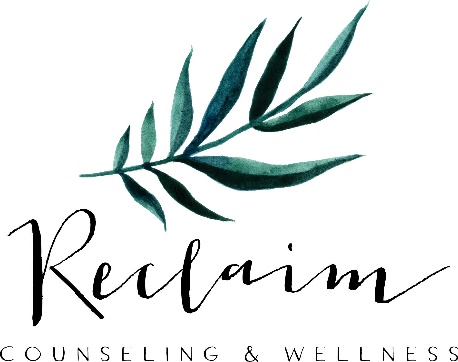 Adult Intake FormDate of Intake _________________Name__________________________________________________ Male /female   Date of Birth ____________   AGE __________Address______________________________________________________________________________________	(Street)	              City                       State 	                   (Zip)Are you Single____   Divorced _______ Married____ Remarried ___Emergency contact number: ___________________ / Alternative family member number ________________Insurance Information:  ________________________Subscribers ID# ______________________________Insured’s name _____________________________   if other than client please include DOB_______________Medicaid # ____________________________________ Person Responsible for Account ___________________________________________________________Client accompanied at intake by ____________________________________________________________			Name and relationshipWho referred you to my private practice ___________________________________Name of work place or College _________________________     unemployed________________Have you experienced frequent moves as a child or an adult, frequent changes in schools or jobs?_______________________________________________________________________________________________________________________________________________________________________Have you recently or in the past ever experienced trauma or loss? explain: ______________________________________________________________________________________________________________________________________________________________________________________________________________________________________________________________________________Have you received counseling in the past?  Yes/NoPrevious Counselor Name: _______________________     Dates of service__________________________Was it helpful?  Yes/No         How long did you receive services ___________________________________Are you currently or have you ever been on psychiatric medication?  Yes/NoName of provider _____________________________________________________________________Current Medication: __________________________________________________________________Would you like for this therapist to consult previous counselor or obtain records?  If so please sign release.Include information you feel is helpful regarding treatment, such as reasons for treatment, diagnosis, tx that was helpful or not helpful: __________________________________________________________________________________________________________________________________________________________________________Do you have any chronic health conditions: yes/no ____________________________________________ _____________________________________________________________________________________Primary Care Physician___________________________________________________________________Address: _______________________________________ Phone number __________________________How would you describe your sleep? _________________________________________Difficulty falling asleep fall asleep, but wake up several times during the nightTypically gets _____________ hours of sleep on average per night.Changes in appetite or weight?  Weight loss ___________ weight gain _____________Significant other or parent names: ___________________________________________________________________________________________________________________________________________________________________________________Others Living in Home Name	Age	Relationship______________________Name	Age	Relationship______________________Name	Age 	Relationship______________________Name	Age                           Relationship______________________It is helpful to know any psychiatric conditions that run in your family. Please list family history of disorders and relationship to client. Please note if you do not feel comfortable listing relationship you may leave blank.		Disorder                            Relationship to client                          __________ Depression                           _____________________________Mood disorder/bipolar         ______________________________ ADHD			     ______________________________ Anxiety			     ______________________________Substance Abuse/Addiction _______________________________Obsessive Compulsive Disorder___________________________Schizophrenia                   ____________________________psychotic Disorder           _____________________________PTSD                                _____________________________Personality D/O                __________________________________________________________________________otherPlease list your strengths: ______________________________________________________________________________Do you ever experience unsafe thoughts about hurting self or others Yes/NoExplain: ________________________________________________________________Have you ever been hospitalized due to psychiatric concerns?   Yes/NOPlease provide dates and explain: ____________________________________________________________________________________________________________________________________________________________________________________Please check any emotional /behavioral symptoms you experience:____ Depression____mood swings____anxiety, fears, worries, panic attack____OCD____PTSD____anger management____aggression____inattention, difficulty in decision making and concentration____poor academic performance____ Job difficulties or job loss____family conflict, communication problems____sibling conflict____ Marriage or dating conflict____Stress management___ problems associated with adjustment____grief, Loss____trauma____victim of abuse (sexual, physical, psychological), family violence_______________________ Victim of neglect ________________________________________________________adjustment associated with separation/divorce, job loss or move____crying spells____separation anxiety____social problems____peer conflict____Lying____stealing____Sleep difficulties____Drug/Alcohol Abuse/Use    please explain____________________________________Eating disorder____Sexual Assault____fatigue or loss of energy____Isolation____Disrespect____impulsive, poor decision making____suicidal ideations/ __________________________________________________ Risky behaviors _____________________________________________________cutting, self-mutilation_________________________________________________sexual problems____Attachment Disorder____Self Esteem____NightmaresPlease list below any other concerns or explain in more detail why you are seeking services, what you are most concerned about, the history of these problems and when/how long these problems have been occurring/or how they manifest itself in your  life or family life.________________________________________________________________________________________________________________________________________________________________________________________________________________________________________________________________________________________________________________________________________________________________________________________________________________________________________________________________________________________________________________________________________________________________________________________________________________________________________________________________________________________________________________________________________________You may also list any questions or concerns you want addressed or answered related to the therapy process, policy or related to your treatment: ________________________________________________________________________________________________________________________________________________________________________________________________________________________________________________________________________________________________________________________________________________________________________________________________________________________________________________________________________________________________________________________________________________________________________________________________________________________________________________________________________________________________________________________________________________RECLAIM COUNSELING & WELLNESSCOMMUNICATIONS AND PRIVACYPlease check all that apply:Home Telephone_____________________________Okay to leave message with detailed informationLeave message with call-back number onlyDo not leave messageWork Telephone______________________________Okay to identify myself to receptionist or co-workerOkay to leave message with call-back name and numberDo not leave messageCell Phone__________________________________Okay to leave message with detailed informationLeave message with call-back number onlyDo not leave messageWritten Communication_______________________Okay to mail to my home addressOkay to mail to my work/office addressOkay to fax to this numberNecessary to call me before faxing at this numberWhom may I thank for this referral?	Name:	Address:By signing below, I agree to all of these checked above._____________________________________________________         ___________________________Signature									DateRegarding PatientName ________________________________________     Date of Birth: _____________________________________	I, ______________________________, hereby give permission to RECLAIM COUNSELING & WELLNESS to:  RELEASE INFORMATION TO: AND/OR OBTAIN INFORMATION FROM (in verbal or written form): ______________________________________________________________________________                                 (Name of referring doctor, agency, attorney, school counselor, therapist, etc.)______________________________________________________________________________Address or Phone number, fax (if known)INFORMATION TO BE DISCLOSED/OBTAINED:__ Summary of evaluation and treatment__ Pervious Mental Health Treatment__Social/family history__Medical History and physical exam__Psychiatric evaluation__Alcohol and substance abuse information__Psychological evaluation__Laboratory test results__Progress notes__Ongoing verbal exchange regarding treatment and progress__School records, grades, test scores, teacher observations__Diagnosis __Medication information__treatment recommendations __other I understand this information will be used for:_____Evaluation and treatment planning_____Referral INFORMATION I DO NOT WISH TO BE DISCLOSED:    ______________________________________________________________________________________________________I understand that this authorization is voluntary. I understand that my health information may be protected by the Federal Rules for Privacy of Individually Identifiable Health Information (Title 45 of the Code of Federal Regulations, Parts 160 and 164), the Federal Rules for Confidentiality of Alcohol and Drug Abuse Patient Records (Title 42 of the Code of Federal Regulations, Chapter I, Part 2), and/or state laws. I understand that my health Information may be subject to re-disclosure by the recipient and that if the organization or person authorized to receive the information is not a health plan or health care provider, the released information may no longer be protected by the Federal privacy regulations. I understand that my records may contain information regarding my mental health, substance use or dependency, or sexuality, and also may contain confidential HIV/AIDS – related information. I further understand that by signing below, I am authorizing the release or exchange of these records to the parties named above. Any information on this form that is unclear to me has been explained to my satisfaction by RECLAIM COUNSELING & WELLNESS.  I understand the information to be released, the need for information, and that there are statues and regulations protecting confidentiality of the authorized information.  I understand this consent is voluntary.  It will expire one year from the date of signature noted below.  I may revoke this authorization in writing.Signature of patient, parent, guardian or authorized agent                                                     Date